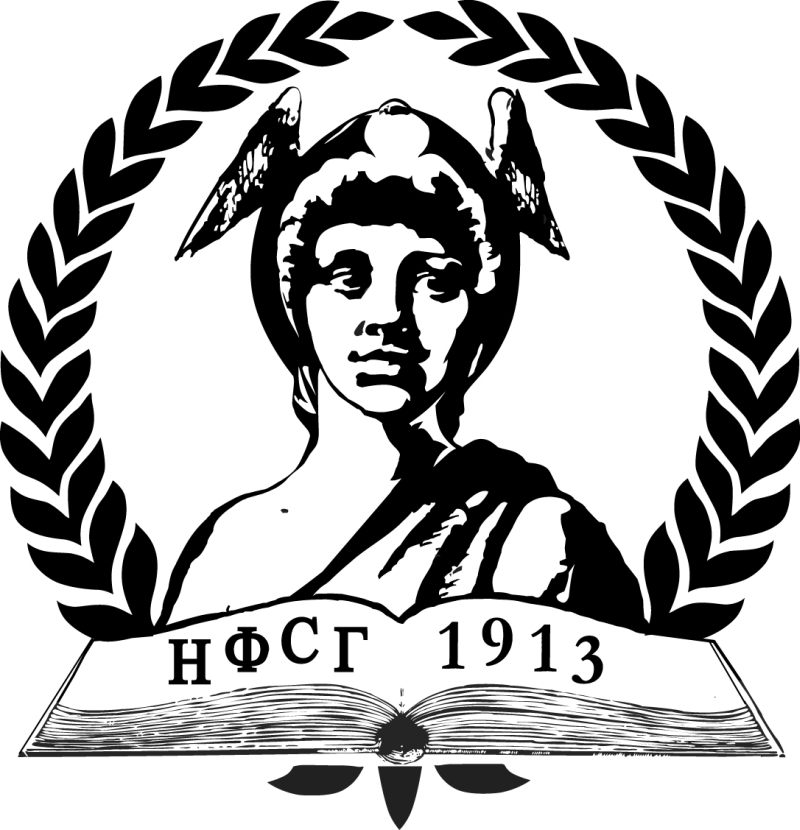 Национална финансово-стопанска гимназияПРОТОКОЛДнес, 19.12.2014г. комисия в състав:председател: Цанислав Генчев – председател на Ученически съвет на НФСГи членове:Никол Иванова – координатор на клуб „Български младежки червен кръст“Калина Петрунова – президент на клуб „Интеракт“Се събра по повод проведения на 18.12.2014г. и 19.12.2014г. благотворителенКоледен базар в сградата на НФСГ.След като преброи приходите от домашно-приготвените изделия, които се продаваха по време на събитието, комисията установи, че сумата е в размер от 707 (седемстотин) лева.Комисията взе следнотоРЕШЕНИЕ:	Средствата, събрани от благотворителния базар, ще бъдат дарени на Александър Гелков – момче с нелечимо заболяване церебрална парализа и остра скилиоза на Общото събрание на Ученическия съвет на 12.01.2014г.	КОМИСИЯ:	Председател: .................... (Генчев)	Членове:.................... (Иванова).................... (Петрунова)ДАТА: 19.12.2014							ГР. СОФИЯ, НФСГ15:35ч.							